ВТОРОЙ ТУРВремя  на подготовку  первой  и второй частей — 3 часа.ПЕРВАЯ  ЧАСТЬ.  ИСТОРИЧЕСКОЕ   ЭССЕ. Максимальная  оценка  — 50 балловВам предстоит работать с высказываниями историков и современников о событиях и деятелях отечественной истории. Выберите из них одно, которое станет темой Вашего сочинения-эссе. Ваша задача — сформулировать собственное отношение к данному утверждению и обосновать его аргументами, представляющимися Вам наиболее существенными. При выборе темы исходите из того, что Вы:Ясно понимаете смысл высказывания (не обязательно полностью или даже частично быть согласным с автором, но необходимо понимать, что именно он утверждает).Можете выразить свое отношение к высказыванию (аргументировано согласиться с автором либо полностью или частично опровергнуть его высказывание).Располагаете конкретными знаниями (факты, статистические данные, примеры, в том числе из историографии) по данной теме.Владеете терминами, необходимыми для грамотного изложения своей точки зрения.При написании работы постарайтесь исходить из того, что Жюри, оценивая Ваше эссе, будет руководствоваться следующими критериями:Обоснованность выбора темы (объяснение выбора темы и задач, которые ставит перед собой в своей работе участник). Оценивается вводная часть к работе - не более 10 баллов. Требуется внятное оригинальное объяснение, демонстрирующее заинтересованность в теме, и четкая постановка задач работы, исходя из понимания смысла высказывания (может быть сформулировано до 4 задач).Оценка  основной части к  работе (макс. 35 баллов):При оценке каждой из выделенных задач учитываются:- грамотность использования исторических фактов и терминов;— аргументированность  авторской позиции.- творческий характер восприятия темы, ее осмысления. Требуется ярко выраженная личная позиция, заинтересованность в теме, оригинальные (имеющие право на существование, исходя из фактов и историографии) мысли, задачи и пути их решения. Работа написана хорошим литературным языком с учетом всех жанровых особенностей эссе.- знание  различных  точек  зрения  по избранному вопросу..3. Умение автора делать конкретные выводы по сути своей позиции, исходя из смысла высказывания и задач, сформулированных во введении. Оценивается заключение к работе - не более  5 баллов.ТЕМЫ«Придя к власти ценой жизни своего брата, Владимир (I) оказался перед проблемами, требовавшими немедленного решения. . . Русь, доведенная до крайности политикой Святослава Игоревича, переживала трудные времена. Становилась очевидной необходимость кардинальных изменений. Главная заслуга Владимира и состоит в том, что осознав эту необходимость, он решительно взялся за перестройку общественной жизни страны» (М.Ю. Брайчевский).«Государственный переворот, произведенный в Новгороде Иваном III, был одним из наиболее ярких моментов «собирательной» политики. За исключением борьбы с Тверью, нигде более не играла такой роли открытая сила...» (М.Н. Покровский).«Царь Иван (IV) вынес из боярской опеки до боли удрученное чувство негодности системы правительственных кормлений: в ней он видел источник всех внутренних и внешних бедствий народа. ..Тогда он стал думать  . ..  об  освежении  правительства  новыми  силами,  взятыми снизу. . .T.o. наш собор (земский) родился не из политической борьбы, как народное представительство на Западе, а из административной нужды» (В.О. Ключевский).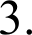 «Огромная часть русского народа страстно желала вернуться в ту старую Россию, которая разрушила Смута. . . Народ искал сохранения Московского царства, а не раскола его, не перехода под руку иноземного монарха и не обновления. Народ помнил, в какой стране жил при святом блаженном государе Федоре Ивановиче, и проявлял готовность на большие жертвы, лишь бы возродить ту спокойную золотую эпоху. ..» (Д.М. Володихин о ситуации 1610-1612 гг.).«Основное содержание внугренней политики, проводимой сперва Верховным тайным советом (1726—1730), а затем Кабинетом министров (1730—1741), в значительной степени определялось кризисным состоянием финансов страны после смерти Петра I» (А.Б. Каменский).«Екатерина проводила четко выраженную продворянскую политику. В истории России еще никогда дворянство не было облагодетельствовано разнообразными привилегиями, как в ее царствование. И это сословие, переставшее быть служивым, в полной мере воспользовалось своими новыми правами» (Н.И. Павленко).«По уму и таланту Сперанский, несомненно, самый замечательный из государственных людей, работавших с Александром, и, может быть, самый замечательный государственный ум и во всей новейшей русской истории» (А.А. Корнилов).«Император Александр III, получив Россию, при стечении самых неблагоприятных политических конъюнктур, — глубоко поднял международный престиж России без пролития капли русской крови» (С.Ю. Витте).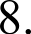 «Столыпин заплатил жизнью за то, что он раздавил революцию, и, главным образом, за то, что он указал путь для эволюции. ..Выстрел из револьвера в Киеве закончил столыпинскую эпоху» (В.В. Шульгин).«Брусиловский прорыв стал наиболее удачной и по сути единственной успешной операцией русских войск в Первой мировой войне... Однако руководство Российской империи не сумело использовать тот шанс, который ему дал успех Брусилова» (А.С. Маныкин, В.И. Терехов).«Не будь 1937 года, мы к лету 1941 года были бы несомненно сильнее во всех отношениях, в томчисле  и в чисто  военном. . .  Однако  те кадры,  которые  сохранились  в нашей  армии, переживтяжелейшие моральные испытания 1937-1938 годов и еще не оправившись от них в начале войны, показали и свое искусство, и свою способность к росту и совершенствованию» (К.М. Симонов).«Став в 1964 году Председателем Совета Министров CCCP, А.Н. Косыгин быстро вошел в свою новую роль.. .Он сразу принял меры по улучшению планирования развития экономики и культуры страны. Это позволило ускорить темпы роста производства, активнее развивать науку, научно-технический прогресс» (В.В. Гришин).«На заре перестройки ее зачинателям казалось, что преодолеть неотвратимо надвигавшийся кризис можно с помощью ускорения экономического развития страны. Но предложенный лозунг«ускорения» вел к движению не только традиционно экстенсивному, бесперспективному, но и во многом опасному. ведь предлагалось ускорять то, что, по сути, целенаправленно скатывалось в пропасть»  (Э.Д. Днепров).